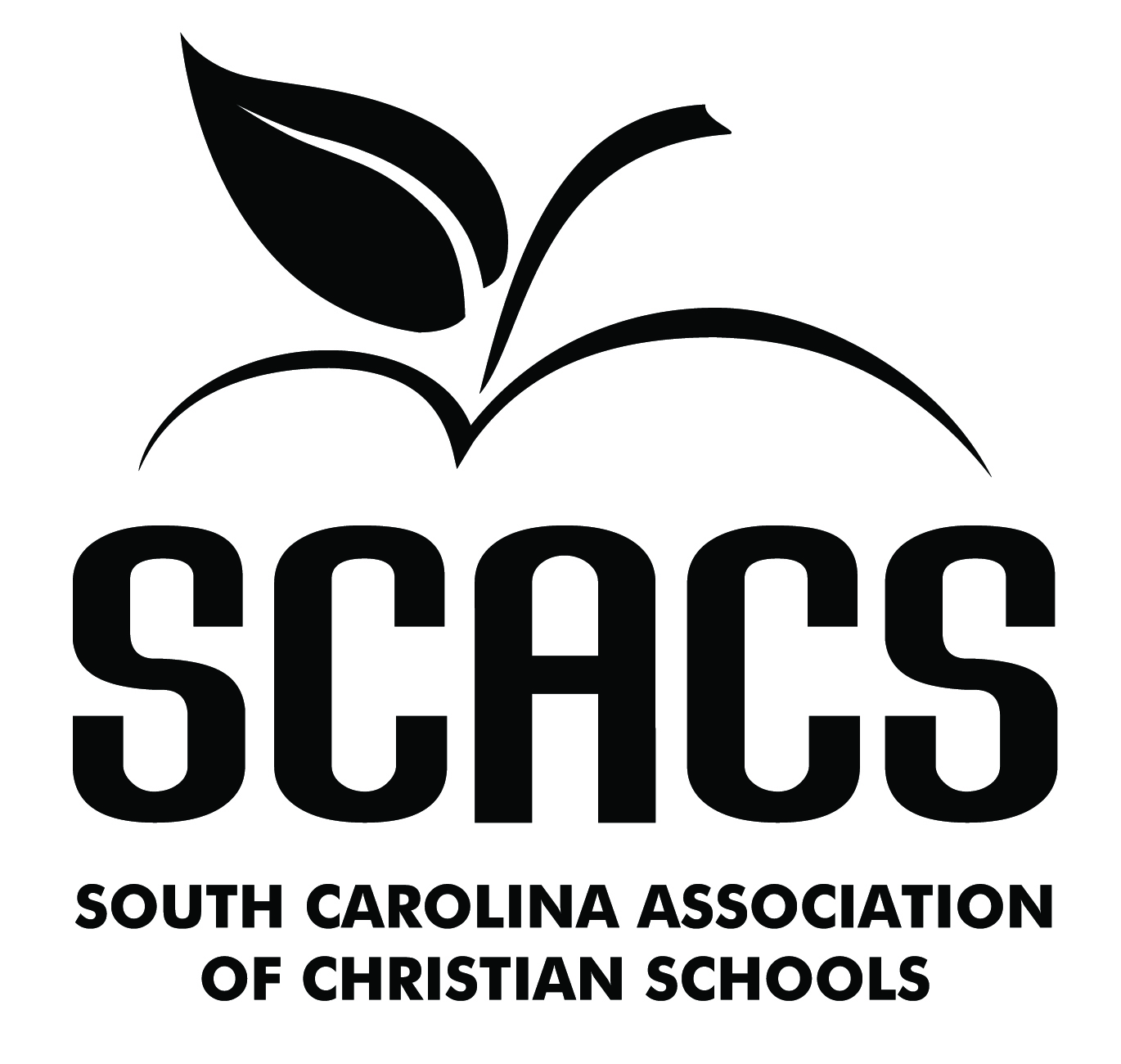 HANDBELL/HANDCHIME CHOIRElementary Only Level II-241School/Group Name:School/Group Name:School/Group Name:School #School #Director:Selection # 1Selection # 1ComposerComposerSelection #2Selection #2ComposerComposerFACTORS EVALUATEDCOMMENTS #1COMMENTS #2Pt #1Pt #2TECHNIQUES/ARTICULATIONstopped sounds (pluck, martellato, RT, etc.), non-stopped sounds (legato ringing, LV, shake, etc.)ACCURACYnotes and rhythmMUSICIANSHIPtempo, phrasing, dynamics, ensemble INTERPRETATIONmood, expressionVISUAL PRESENTATIONstage presence, uniformity of technical elementsTOTAL POINTSTOTAL POINTSTOTAL POINTSAVERAGE SCORE (50 possible)AVERAGE SCORE (50 possible)AVERAGE SCORE (50 possible)POINT SCALEPOINT SCALE9-10	45-50	Superior8	Excellent40-44	Excellent7	Good35-39	Good6	Fair30-34	Fair5	Poor0-29	PoorJudge’s Signature